Multi-agency Early Help Assessment REVIEW Tool (EHAT-R)
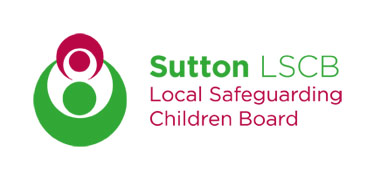 
About the professional completing the assessment:	
About the review:
Focus of Early Help Assessment:  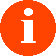 
Additional Children / Young People living in household:NEW known issues within the family: NEW Professional relationships/Agencies Involved: Child / Young Person views since you last met:Where does the child / young person rate their situation at the moment?Parent or carer views since you last met:Where does the parent or carer family rate their family situation themselves at the moment?Section J – Professional Analysis: Drawing on your assessment and the views of the family what is you professional analysis of the current situation overall:
Where would you currently rate the family at the moment?Planning for Change: Team Around the Family / Team Around the ChildAction Plan:Information Sharing Agreement: You are asked to consent to personal information about you/your child being shared with other agencies. All agencies involved in providing services are required by law to cooperate to improve the wellbeing of children and young people, but require your consent to do so. The purpose of sharing information is to enable gather a better understanding of strengths and needs. It will also avoid you having to repeat the same information to several people or agencies.Information already held or collected during an assessment may be shared with relevant others. This information may include details about you/your child’s health, welfare and development, home or family circumstances. To ensure that the best possible outcomes are achieved and the right support is put in place the lead professional may also to complete an EHAT Review (EHAT-R) and EHAT Closure (EHAT-C).  
Completed EHAT, EHAT-R and EHAT-C forms are held by the London Borough of Sutton. Your information may be anonymised for research purposes and to improve the services we offer to families in Sutton.Consent:	I understand that this form will go with my child between settings and will be shared with anyone involved with my child to ensure they continue to get the support that they need.I confirm that I have read and understood the above statement. By signing this form I am accepting the terms of this Information Sharing Agreement.
THIS EARLY HELP REVIEW WILL BE REVIEWED BY NO LATER THAN: Submitting your Early Help Assessment Review:
Date Review Started:Name:Agency:Telephone Number:Job Title:Email Address:Review Number: Date of last review (Where applicable): Who’s present at meeting:Child / Young Person’s Name:Child / Young Person’s Name:Address:
(please include postcode)Child / Young Person’s Name (Known as):Child / Young Person’s Name (Known as):Current SchoolAttendance:Change since last review:Gender: Boy    GirlDate of                   Birth/EDD:Do they have a disability or special education need?  No        Yes 
 please specify:Name:Also known as:Date of Birth/EDD:Gender:Disability:Current School 
Attendance:Current School 
Attendance:Change since last review:  Boy        Girl  Boy        Girl  Boy        Girl  Boy        GirlNew known IssuesParentParentParentChild / YP focus of the assessmentChild / YP focus of the assessmentChild / YP focus of the assessmentChild / YP focus of the assessmentOther significant People / Child / YP (Please provide name)Other significant People / Child / YP (Please provide name)Other significant People / Child / YP (Please provide name)Other reason (please list below):1. Are the Parents or child/ young person involved in crime or antisocial behaviour?2. Has the child / YP not been attending school regularly?3. Is the child / young person in need of help?4.  Are the parents out of work or at risk of financial exclusion?  Or is the young people at risk of worklessness?5. Have the family been affected by domestic violence and abuse?6. Do the parents, child or young person have a range of health problems?Yes          No Yes          No Yes          No Yes          No Yes          No Yes          No Name Agency / Job TitleTelephone Number:Email:Family Member worked with:Name:Agency:Job Title:What does the child / young person think is going well?What does the child / young person think is not going well?Child / young person’s comments about this review:Other Children / young people’s comments about this review:Child’s ratingChild’s ratingChild’s ratingChild’s ratingChild’s ratingChild’s ratingChild’s ratingChild’s ratingChild’s ratingYoung Person RatingYoung Person RatingYoung Person RatingYoung Person RatingYoung Person RatingYoung Person RatingYoung Person RatingYoung Person RatingYoung Person RatingYoung Person RatingYoung Person RatingYoung Person RatingYoung Person RatingYoung Person RatingYoung Person RatingYoung Person RatingYoung Person RatingYoung Person RatingYoung Person RatingYoung Person RatingYoung Person RatingYoung Person RatingYoung Person RatingYoung Person RatingYoung Person RatingYoung Person RatingYoung Person RatingYoung Person RatingYoung Person RatingYoung Person RatingYoung Person RatingPlease use one row per 
Child / Yong person PPlease use one row per 
Child / Yong person PPlease use one row per 
Child / Yong person PPlease use one row per 
Child / Yong person PPlease use one row per 
Child / Yong person PPlease use one row per 
Child / Yong person PPlease use one row per 
Child / Yong person PPlease use one row per 
Child / Yong person PPlease use one row per 
Child / Yong person PPlease use one row per 
Child / Yong person PPlease use one row per 
Child / Yong person PPlease use one row per 
Child / Yong person PStuckDon’t know what to doStuckDon’t know what to doStuckDon’t know what to doStuckDon’t know what to doStuckDon’t know what to doStuckDon’t know what to doStuckDon’t know what to doStuckDon’t know what to doWe know what needs to happenMoving in the right directionWe know what needs to happenMoving in the right directionWe know what needs to happenMoving in the right directionWe know what needs to happenMoving in the right directionWe know what needs to happenMoving in the right directionWe know what needs to happenMoving in the right directionWe know what needs to happenMoving in the right directionWe know what needs to happenMoving in the right directionWe know what needs to happenMoving in the right directionWe know what needs to happenMoving in the right directionWe know what needs to happenMoving in the right directionWe know what needs to happenMoving in the right directionWe know what needs to happenMoving in the right directionDoing wellFeeling hopeful & positiveDoing wellFeeling hopeful & positiveDoing wellFeeling hopeful & positiveDoing wellFeeling hopeful & positiveDoing wellFeeling hopeful & positiveDoing wellFeeling hopeful & positiveDoing wellFeeling hopeful & positiveDoing wellFeeling hopeful & positiveDoing wellFeeling hopeful & positiveDoing wellFeeling hopeful & positiveName:Name:Name:Name:Name:Name:Name:Name:Name:Name:Name:Name:RAG123456789  10  10  10What does the parent or carer think is going well?What does the parent or carer think is not going wellParent or carer comments about this assessment:Parent or carer comments about this assessment:Parent or carer comments about this assessment:Please use one row per 
Parent/CarerStuckDon’t know what to doStuckDon’t know what to doStuckDon’t know what to doStuckDon’t know what to doStuckDon’t know what to doStuckDon’t know what to doStuckDon’t know what to doStuckDon’t know what to doStuckDon’t know what to doWe know what needs to happenMoving in the right directionWe know what needs to happenMoving in the right directionWe know what needs to happenMoving in the right directionWe know what needs to happenMoving in the right directionWe know what needs to happenMoving in the right directionWe know what needs to happenMoving in the right directionWe know what needs to happenMoving in the right directionWe know what needs to happenMoving in the right directionWe know what needs to happenMoving in the right directionWe know what needs to happenMoving in the right directionWe know what needs to happenMoving in the right directionWe know what needs to happenMoving in the right directionDoing wellFeeling hopeful & positiveDoing wellFeeling hopeful & positiveDoing wellFeeling hopeful & positiveDoing wellFeeling hopeful & positiveDoing wellFeeling hopeful & positiveDoing wellFeeling hopeful & positiveDoing wellFeeling hopeful & positiveDoing wellFeeling hopeful & positiveDoing wellFeeling hopeful & positivePlease use one row per 
Parent/CarerName   1   1   1222333444555666777888999101010What is working well?What is not working well?What is unknown?What needs to change? (This section will feed into the Action Plan)Family are stuckThey don’t know how to make changeFamily are stuckThey don’t know how to make changeFamily are stuckThey don’t know how to make changeFamily are stuckThey don’t know how to make changeFamily are stuckThey don’t know how to make changeFamily are stuckThey don’t know how to make changeFamily are stuckThey don’t know how to make changeFamily are stuckThey don’t know how to make changeFamily are stuckThey don’t know how to make changeFamily are stuckThey don’t know how to make changeFamily know what needs to changeThey are starting to make changesFamily know what needs to changeThey are starting to make changesFamily know what needs to changeThey are starting to make changesFamily know what needs to changeThey are starting to make changesFamily know what needs to changeThey are starting to make changesFamily know what needs to changeThey are starting to make changesFamily know what needs to changeThey are starting to make changesFamily know what needs to changeThey are starting to make changesFamily know what needs to changeThey are starting to make changesFamily know what needs to changeThey are starting to make changesFamily know what needs to changeThey are starting to make changesFamily know what needs to changeThey are starting to make changesFamily are doing wellThe family are able to sustain change Family are doing wellThe family are able to sustain change Family are doing wellThe family are able to sustain change Family are doing wellThe family are able to sustain change Family are doing wellThe family are able to sustain change Family are doing wellThe family are able to sustain change Family are doing wellThe family are able to sustain change Family are doing wellThe family are able to sustain change Family are doing wellThe family are able to sustain change Family are doing wellThe family are able to sustain change Family are doing wellThe family are able to sustain change 12345678910Have you identified that a TAF / TAC Meeting is required? Yes        NoProposed date of meeting as agreed with family:Who needs to be invited to the TAF Meeting:Desired OutcomeActionWho is going to do it?By when?Parent / Young Person’s Name:Parent / Young Person’s Name:Parent / Young Person’s Signature:Parent / Young Person’s Signature:Date:Name of person completing this form:Name of person completing this form:Signature:Signature:Date: